Внеочередное заседание                                                                IV-го созываРЕШЕНИЕ09  сентября  2020года                                                                               № 84Об отмене Решения Совета сельского поселения Бадраковский сельсоветмуниципального района Бураевский район Республики БашкортостанВ целях приведения нормативно - правовых актов в соответствие с действующим законодательством и на основании экспертного заключения Государственного комитета Республики Башкортостан по делам юстиции от 04 сентября 2020 года НГР RU 03091109201900020, Совет сельского поселения Бадраковский сельсовет муниципального района Бураевский район Республики Башкортостан РЕШИЛ:Признать утратившими силу решения Совета сельского поселения Бадраковский сельсовет:1.  № 227 от 22 апреля 2019 года «О Порядке получения муниципальными служащими сельского поселения Бадраковский сельсовет муниципального района Бураевский район Республики Башкортостан разрешения представителя нанимателя (работодателя) на участие на безвозмездной основе в управлении некоммерческими организациями»;         2.    № 20 от 14 октября 2019 года «О внесении изменений в решение № 227 от 22 апреля  2019 года « О порядке получения муниципальными служащими сельского поселения Бадраковский сельсовет муниципального района Бураевский район Республики Башкортостан  разрешения представителя нанимателя (работодателя) на участие на безвозмездной основе в управлении некоммерческими организациями»Председатель Совета сельскогопоселения  Бадраковский  сельсовет муниципального района Бураевский район Республики Башкортостан	                                  И.Т.Мидатов	БАШКОРТОСТАН РЕСПУБЛИКАҺЫБОРАЙ РАЙОНЫ МУНИЦИПАЛЬ РАЙОНЫНЫҢ БАЗРАК АУЫЛ СОВЕТЫ
АУЫЛ БИЛӘМӘҺЕ СОВЕТЫ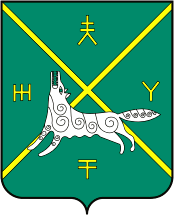 СОВЕТ СЕЛЬСКОГО ПОСЕЛЕНИЯ БАДРАКОВСКИЙ СЕЛЬСОВЕТ МУНИЦИПАЛЬНОГО РАЙОНА БУРАЕВСКИЙ РАЙОН РЕСПУБЛИКИ БАШКОРТОСТАН